Sądecki Urząd Pracy w Nowym Sączu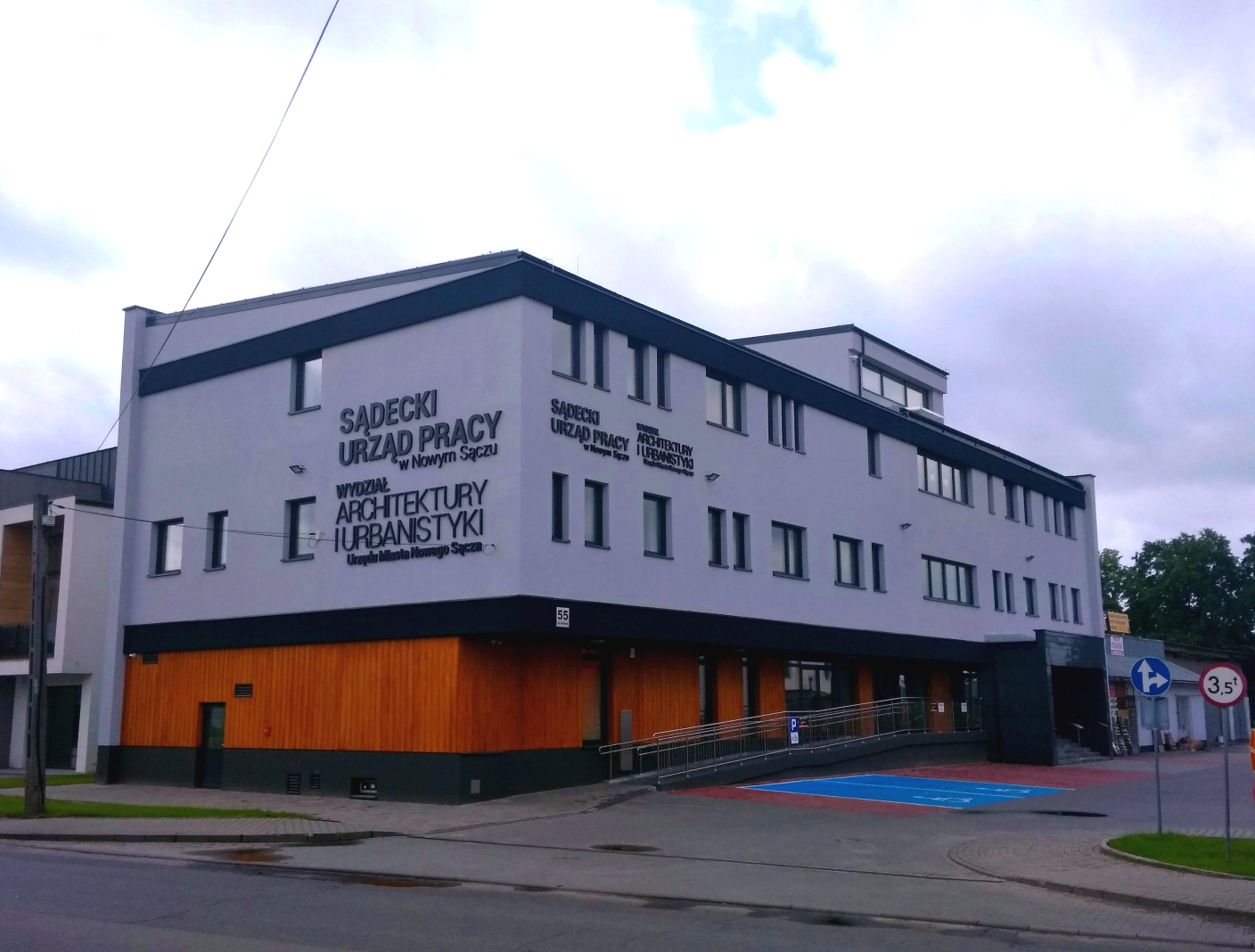 Miesięczna informacja o rynku pracy w Nowym Sączu- grudzień 2023 r. -WstępNiniejszy biuletyn informacyjny obejmuje wybrane wielkości obrazujące sytuację na lokalnym rynku pracy oraz działania wykonane przez Sądecki Urząd Pracy na rzecz aktywizacji. W opracowaniu wykorzystano dane ze sprawozdania MRiPS-01 o rynku pracy za miesiąc grudzień 2023 r. oraz informacje własne.1 BEZROBOCIE1.1 Stopa bezrobociaNa koniec listopada stopa bezrobocia w Nowym Sączu wynosiła 3,5% i była o 1,6 pkt proc. niższa od stopy bezrobocia w Polsce (5,0%) oraz o 5,1 pkt proc. niższa od stopy bezrobocia w powiecie nowosądeckim (8,6%). Stopa bezrobocia rejestrowanego w % - 3 ostatnie miesiące1.2 Stan i struktura bezrobociaW ewidencji Sądeckiego Urzędu Pracy pozostawało 1 597 osób bezrobotnych (w tym 898 kobiet), tj. o 13 osób więcej niż w poprzednim miesiącu. Osoby z prawem do zasiłku stanowiły 15,0% udziału w ogólnej strukturze osób bezrobotnych (239 os.).Ponadto w Sądeckim Urzędzie Pracy według stanu na koniec grudnia zarejestrowanych było 68 osób poszukujących pracy (w tym 34 kobiety), z czego 18 osób to niepełnosprawni niepozostający w zatrudnieniu. W miesiącu grudniu 2023 r. zarejestrowało się 13 osób poszukujących pracy.1.3 Osoby w szczególnej sytuacji na rynku pracyWedług stanu na dzień 31.12.2023 r. w szczególnej sytuacji na rynku pracy znajdowały się 1 232 osoby (77,1% ogółu zarejestrowanych). W grupie tej były: osoby do 30 roku życia – 24,1% (384 os.), osoby długotrwale bezrobotne – 37,6% (600 os.), osoby powyżej 50. roku życia – 24,7% (395 os.) oraz osoby posiadające co najmniej jedno dziecko do 6 roku życia – 11,6% (301 os.). Udział osób niepełnosprawnych wyniósł 9,8% (156 os.). Należy zaznaczyć, że jedna osoba może należeć jednocześnie do kilku kategorii osób bezrobotnych w szczególnej sytuacji na rynku pracy.1.4 Napływ i odpływ bezrobotnych w Sądeckim Urzędzie PracyW miesiącu grudniu 2023 r. zarejestrowanych zostało 206 osób (o 59 osób mniej niż w miesiącu listopadzie 2023 r.), a z ewidencji wyłączono 193 osoby bezrobotne (o 31 osób mniej niż w poprzednim miesiącu).W okresie sprawozdawczym 81 osób podjęło pracę niesubsydiowaną. Pracę subsydiowaną podjęło 16 osób, z czego 5 osób podjęło pracę w ramach refundacji kosztów zatrudnienia bezrobotnego, 11 osób rozpoczęło działalność gospodarczą w związku z przyznaniem jednorazowo środków z Funduszu Pracy.1.5 Wskaźnik płynności rynku pracy Wskaźnik płynności rynku pracy, czyli procentowy stosunek liczby bezrobotnych podejmujących pracę do liczby nowo zarejestrowanych, wyniósł w miesiącu grudniu 2023 r. 47,1%. Ww. wskaźnik był wyższy niż w poprzednim miesiącu o 2,9 pkt proc., natomiast w porównaniu z grudniem 2022 r. osiągnął wartość niższą o 1,5 pkt proc. Kształtowanie się wskaźnika płynności rynku pracy w roku 2021, 2022 i 2023 przedstawia poniższy wykres. 2. AKTYWIZACJAStruktura realizowanych przez SUP działań na rzecz aktywizacji lokalnego rynku pracy obejmuje:podstawowe usługi rynku pracy, tj. pośrednictwo pracy, poradnictwo zawodowe i organizację szkoleń,aktywne programy rynku pracy finansowane ze środków Funduszu Pracy, EFS+ i PFRON, tj. instrumenty rynku pracy i inne dodatkowe działania wspierające (m.in. programy wspierające rozwój przedsiębiorczości i tworzenie nowych miejsc pracy, staże),działania na rzecz kształcenia ustawicznego pracodawców i ich pracowników finansowane z Krajowego Funduszu Szkoleniowego (KFS).2.1. Pośrednictwo pracyoferty pracy:W grudniu 2023 r. do SUP zgłoszono łącznie 38 wolnych miejsc pracy.Od początku 2023 roku (wg stanu na 31.12.2023 r.) SUP realizował oferty pracy na łączną liczbę 1 006 miejsc pracy. wizyty: Doradcy klienta utrzymywali z pracodawcami stały kontakt w formie telefonicznej lub udzielali informacji podczas bezpośrednich spotkań w Urzędzie. Działania doradców klienta w pierwszej kolejności ukierunkowane były na upowszechnianie informacji na temat dostępnych środków oraz planów Urzędu w zakresie realizowanych programów/projektów. W 2023 roku SUP zrealizował łącznie 218 kontaktów/wizyt, w wyniku których pozyskano łącznie 119 miejsc pracy. 2.2 Rozwój zawodowyorganizacja szkoleńW 2023 r. wszystkimi formami organizacji szkoleń objęto 64 osoby, w tym 13 osób uczestniczyło w szkoleniach w ramach bonów szkoleniowych dla osób do 30 roku życia. finansowanie kosztów studiów podyplomowychW 2023 roku zawarto 3 umowy o finansowanie kosztów studiów podyplomowych. 2 osoby kontynuują studia podyplomowe w ramach umów zawartych w 2022 roku.działania realizowane ze środków Krajowego Funduszu Szkoleniowego na rzecz pracodawców i ich pracownikówW 2023 roku zawarto 60 umów w ramach KFS (tzw. limit podstawowy oraz rezerwa KFS) na kształcenie ustawiczne 230 osób w ramach kursów i studiów podyplomowych realizowanych z inicjatywy pracodawcy lub za jego zgodą, egzaminów umożliwiających uzyskanie dokumentów potwierdzających nabycie umiejętności, kwalifikacji lub uprawnień zawodowych oraz badań lekarskich i psychologicznych wymaganych do podjęcia kształcenia lub pracy zawodowej po ukończonym kształceniu.W ramach obsługi powyższych umów na bieżąco monitorowany jest przebieg oraz terminy realizacji poszczególnych działań podejmowanych przez uczestników kształcenia ustawicznego a także dokonywane są, zgodnie z ustalonymi terminami, przelewy środków KFS w celu sfinansowania działań objętych umową.2.3 Aktywne programy rynku pracy finansowane ze środków Funduszu Pracy, EFS+ oraz PFRONW miesiącu grudniu aktywizacją objęto 13 osób, w tym:przyznano środki na podjęcie działalności gospodarczej dla 11 osób na kwotę 285 900,00 zł,do odbycia stażu skierowano 2 osoby na łączną kwotę 20 850,38 zł,2.4 Usługi i instrumenty realizowane w 2023 rokuWedług stanu na dzień 31.12.2023 r. 1 692 osoby uczestniczyły w programach realizowanych przez SUP (w ramach umów zawartych w latach poprzednich i umów nowo zawartych w 2023 r.). Liczbę osób uczestniczących w programach według poszczególnych form pomocy przedstawia poniższy wykres:Z ogólnej liczby osób wskazanych powyżej, 1 000 osób zostało objętych aktywizacją w ramach umów zawartych w 2023 roku, co przedstawiono poniżej.3. OBSŁUGA PRACODAWCÓW POWIERZAJĄCYCH PRACĘ CUDZOZIEMCOMW miesiącu grudniu 2023 r. dokonano 229 wpisów oświadczeń o powierzeniu pracy cudzoziemcowi do ewidencji oświadczeń. Liczba zarejestrowanych wniosków wzrosła w stosunku do poprzedniego miesiąca o 136. W grudniu br. oświadczenia o powierzeniu wykonywania pracy cudzoziemcowi dotyczyły obywateli Ukrainy 95, Gruzji – 22, Mołdawii – 52, Białorusi – 59, Armenii – 1.Do SUP w grudniu 2023 r. za pośrednictwem platformy praca.gov.pl, wpłynęło 160 powiadomień o podjęciu pracy przez obywateli Ukrainy.4. STAWKI, KWOTY I WSKAŹNIKISądecki Urząd Pracy w Nowym Sączuul. Zielona 5533-300 Nowy Sącztel. 18 44 89 282; fax 18 44 89 313e-mail: sup@sup.nowysacz.plwww.supnowysacz.praca.gov.plINFORMACJA O RYNKU PRACY W MIEŚCIE NOWYM SĄCZU GRUDZIEŃ 2023 R.Bezrobocie – dane podstawoweLiczba osób bezrobotnych zarejestrowanych w SUP według stanu na 31.12.2023 r. 
w tym:1 597w szczególnej sytuacji na rynku pracy1 232kobiet898niepełnosprawnych156Liczba osób posiadających prawo do zasiłku239Liczba osób zarejestrowanych w miesiącu206Liczba osób wyłączonych z ewidencji 193Aktualna stopa bezrobocia (stan na koniec listopada 2023 r.)3,4%Aktywizacja - dane podstawoweLiczba osób aktualnie uczestniczących w programach realizowanych przez SUP363w tym objętych finansowaniem223Łączna liczba osób uczestniczących w programach realizowanych przez SUP w 2023 r.1 692Liczba osób, które podjęły pracę w miesiącu97Liczba wolnych miejsc pracy zgłoszonych do SUP w miesiącu38Obsługa cudzoziemcówLiczba wniosków o dokonanie wpisu oświadczenia o powierzeniu wykonywania pracy cudzoziemcowi do ewidencji oświadczeń w miesiącu sprawozdawczym229Liczba obsługiwanych pracodawców ubiegających się o zatrudnienie cudzoziemca11Łączna liczba złożonych wniosków dotycząca dokonania wpisu oświadczenia 
o powierzeniu wykonywania pracy cudzoziemcowi do ewidencji oświadczeń w 2023 r.2 719m-cePolskawoj. MałopolskieMiastoNowy SączPowiat NowosądeckiPodregion Nowosądeckiwrzesień/20235,04,13,48,86,7październik/20235,04,13,48,76,6listopad/20235,04,13,58,66,6ObywatelstwoArmeniaBiałoruśGruzjaMołdawiaUkrainaRazemLiczba oświadczeń 
o powierzeniu wykonywania pracy cudzoziemcowi 
w grudniu 2023 r.159225295229Aktualne stawki, kwoty i wskaźniki Zasiłki dla bezrobotnychzasiłek (100%) (art. 72. ust. 2):w okresie pierwszych 90 dni1.491,90w okresie kolejnych dni posiadania prawa do zasiłku1.171,60obniżony (80%) (art. 72. ust. 2):w okresie pierwszych 90 dni1.193,60w okresie kolejnych dni posiadania prawa do zasiłku937,30podwyższony (120%) (art. 72 ust. 3): w okresie pierwszych 90 dni 1.790,30w okresie kolejnych dni posiadania prawa do zasiłku 1.406,00Stypendia dla bezrobotnych w okresie odbywania:szkolenia - 120 % zasiłku (art. 41 ust. 3)1.790,30stażu - 120 % zasiłku (art. 53 ust. 6)1.790,30Dodatek aktywizacyjny (do 50% zasiłku) – dla osób, które w okresie posiadania prawa do zasiłku dla bezrobotnych, podjęły zatrudnienie lub inną pracę zarobkową (art. 48 ust. 1)746,00Refundacja kosztów opieki nad dzieckiem lub osobą zależną (do 50 % zasiłku) bezrobotnemu posiadającemu co najmniej jedno dziecko do 6 roku życia lub niepełnosprawne do 7 roku życia – w przypadku podjęcia stażu (art. 61 ust. 1)746,00Minimalne wynagrodzenie (od 01.01.2024 r.)4.242,00Minimalna emerytura1.588,44Świadczenie przedemerytalne1.600,70Przeciętne wynagrodzenie w III kwartale 2023 r.7.194,95Przeciętne wynagrodzenie w gospodarce narodowej w 2022 r.6.346,15Składka na Fundusz Pracy1,00 %Składka na Fundusz Solidarnościowy1,45 %Składka na Fundusz Gwarantowanych Świadczeń Pracowniczych0,10 %Składka na ubezpieczenie zdrowotne9,00 %